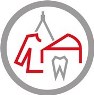 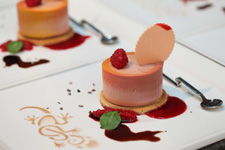 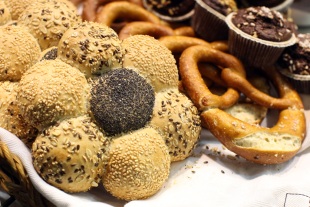 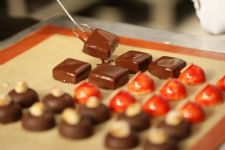 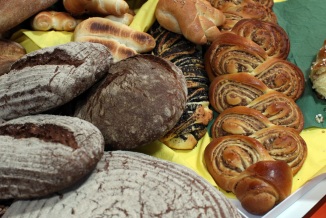 TREFFPUNKT:	17.01.2014 um 18.30 Uhr in Wien Meidling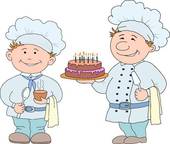 ABREISE:	17.01.2014 um 19.30 Uhr Wien MeidlingUmstieg um 04.48 Uhr in Bolognaca. 06.00 Uhr Weiterfahrt Richtung Rimini		PROGRAMM:	18.01.2014:	Ankunft in Rimini um ca. 08.00 UhrEinchecken im Hotel	Frühstück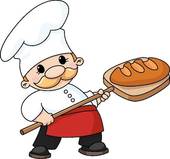 	Fahrt zur Messe Sigep	Ca. 18.00 Rückfahrt ins Hotel mit anschließendem Abendessen19.01.2014:	08.00 Uhr Frühstück	09.00 Uhr Treffpunkt Lobby	09.30 Uhr Abfahrt zur Messe	Ca. 18.00 Rückfahrt ins Hotel mit anschließendem Abendessen20.01.2014:	08.00 Uhr Frühstück	Auschecken im Hotel	09.30 Uhr Abfahrt zur Messe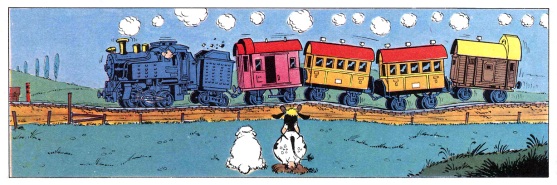 	Ca. 18.00 Uhr Abendessen	19.47 Uhr Abfahrt Richtung Bologna	21.00 Uhr Umsteigen in Bologna	23.30 Uhr Weiterfahrt Richtung WienANKUNFT:	21.01.2014 um ca. 08.33 Uhr in Wien MeidlingKOSTEN:	€ 240,-Wir freuen uns auf ein paar unterhaltsame und lehrreiche Tage mit euch!!Simone Lenhardt und Klaus Hönig